KATALOG CECH RÓWNOWAŻNYCHZastosowane wyroby winny spełniać wymagania odpowiednich norm potwierdzone Krajową Deklaracją Właściwości Użytkowych lub posiadać aktualną Krajową Ocenę Techniczną lub Jednorazowe Dopuszczenie do Stosowania w Budownictwie. LP.TYP PRODUKTUDANE TECHNICZNEPARAMETRY ISTOTNE DLA OCENY RÓWNOWAŻNOŚCI1.SŁUP OŚWIETLENIOWY Z OPRAWĄ LEDSłup oświetleniowy z oprawą LED z anodowaną obudową aluminiową w kolorze inox o właściwościach antykorozyjno-dekoracyjnych;Wysokość słupa 6,5mLiczba diod: 24;Zakres temperatur pracy: od -40°C do +40°C;Zawiera elastyczną osłonę zakrywającą górną część urządzenia;Przewidywany czas eksploatacji: L90F10 – 50 000 h, L80F20 – 
100 000 h;Montaż oprawy: na wysięgniku z zakończeniem ø 60 x 100 mm;Moc oprawy 55W;Barwa temperaturowa: 4000K;Skuteczność świetlna: 135.4 lm/W, 7449lm;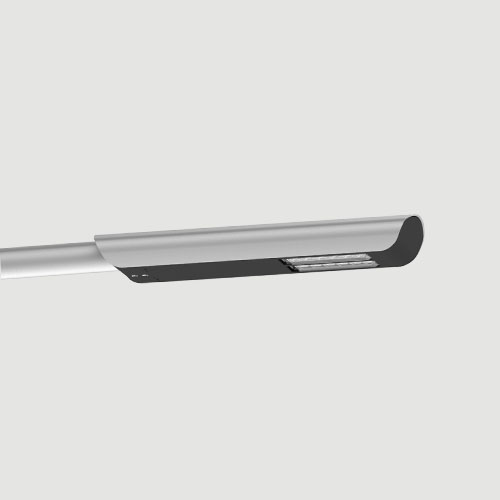 Przykładowe zdjęcieRozwiązaniem równoważnym jest zastosowanie słupa oświetleniowego z oprawą LED spełniającego następujące wymagania:Słup oświetleniowy z oprawą LED z anodowaną obudową aluminiową w kolorze inox o właściwościach antykorozyjno-dekoracyjnych;Wysokość słupa 6,5m (+/-5%);Liczba diod: może być różna z zachowaniem skuteczności świetlnej;Zakres temperatur pracy: od -20°C do +40°C;Przewidywany czas eksploatacji: L90F10 – 50 000 h, L80F20 – 100 000 h (+/-10%);Moc oprawy 55W;Barwa temperaturowa: 4000K;Skuteczność świetlna: min. 135.4 lm/W, 7449lm;Dopuszcza się produkty o nie gorszych parametrach, spełniające wymagania równoważności oraz  nawiązujące stylistycznie do wybranych w projekcie.